PERJANJIAN KINERJA TAHUN 2019KECAMATAN BELAKANG PADANG KOTA BATAMPERNYATAAN PERJANJIAN KINERJAKECAMATAN BELAKANG PADANG KOTA BATAM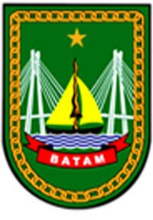 PERJANJIAN KINERJA TAHUN 2019Dalam rangka mewujudkan manajemen pemerintahan yang efektif, transparan dan akuntabel serta berorientasi pada hasil, kami yang bertanda tangan di bawah ini:PERNYATAAN PERJANJIAN KINERJAKECAMATAN BELAKANG PADANG KOTA BATAMPERJANJIAN KINERJA TAHUN 2019Dalam rangka mewujudkan manajemen pemerintahan yang efektif, transparan dan akuntabel serta berorientasi pada hasil, kami yang bertanda tangan di bawah ini:PERNYATAAN PERJANJIAN KINERJAKECAMATAN BELAKANG PADANG KOTA BATAMPERJANJIAN KINERJA TAHUN 2019Dalam rangka mewujudkan manajemen pemerintahan yang efektif, transparan dan akuntabel serta berorientasi pada hasil, kami yang bertanda tangan di bawah ini:PERNYATAAN PERJANJIAN KINERJAKECAMATAN BELAKANG PADANG KOTA BATAMPERJANJIAN KINERJA TAHUN 2019Dalam rangka mewujudkan manajemen pemerintahan yang efektif, transparan dan akuntabel serta berorientasi pada hasil, kami yang bertanda tangan di bawah ini:PERNYATAAN PERJANJIAN KINERJAKECAMATAN BELAKANG PADANG KOTA BATAMPERJANJIAN KINERJA TAHUN 2019Dalam rangka mewujudkan manajemen pemerintahan yang efektif, transparan dan akuntabel serta berorientasi pada hasil, kami yang bertanda tangan di bawah ini:NamaJabatan ::ASHRAF ALI, SECAMAT BELAKANG PADANGASHRAF ALI, SECAMAT BELAKANG PADANGASHRAF ALI, SECAMAT BELAKANG PADANGselanjutnya disebut pihak pertamaselanjutnya disebut pihak pertamaselanjutnya disebut pihak pertamaselanjutnya disebut pihak pertamaselanjutnya disebut pihak pertamaNamaJabatan ::MUHAMMAD RUDIWALIKOTA BATAMMUHAMMAD RUDIWALIKOTA BATAMMUHAMMAD RUDIWALIKOTA BATAMselaku atasan pihak pertama, selanjutnya disebut pihak keduaselaku atasan pihak pertama, selanjutnya disebut pihak keduaselaku atasan pihak pertama, selanjutnya disebut pihak keduaselaku atasan pihak pertama, selanjutnya disebut pihak keduaselaku atasan pihak pertama, selanjutnya disebut pihak keduaPihak pertama berjanji akan mewujudkan target kinerja yang seharusnya sesuai lampiran perjanjian ini, dalam rangka mencapai target kinerja jangka menengah seperti yang telah ditetapkan dalam dokumen perencanaan. Keberhasilan dan kegagalan pencapaian target kinerja tersebut menjadi tanggung jawab kami.Pihak kedua akan melakukan supervisi yang diperlukan serta akan melakukan evaluasi terhadap capaian kinerja dari perjanjian ini dan mengambil tindakan yang diperlukan dalam rangka pemberian penghargaan dan sanksi.Pihak pertama berjanji akan mewujudkan target kinerja yang seharusnya sesuai lampiran perjanjian ini, dalam rangka mencapai target kinerja jangka menengah seperti yang telah ditetapkan dalam dokumen perencanaan. Keberhasilan dan kegagalan pencapaian target kinerja tersebut menjadi tanggung jawab kami.Pihak kedua akan melakukan supervisi yang diperlukan serta akan melakukan evaluasi terhadap capaian kinerja dari perjanjian ini dan mengambil tindakan yang diperlukan dalam rangka pemberian penghargaan dan sanksi.Pihak pertama berjanji akan mewujudkan target kinerja yang seharusnya sesuai lampiran perjanjian ini, dalam rangka mencapai target kinerja jangka menengah seperti yang telah ditetapkan dalam dokumen perencanaan. Keberhasilan dan kegagalan pencapaian target kinerja tersebut menjadi tanggung jawab kami.Pihak kedua akan melakukan supervisi yang diperlukan serta akan melakukan evaluasi terhadap capaian kinerja dari perjanjian ini dan mengambil tindakan yang diperlukan dalam rangka pemberian penghargaan dan sanksi.Pihak pertama berjanji akan mewujudkan target kinerja yang seharusnya sesuai lampiran perjanjian ini, dalam rangka mencapai target kinerja jangka menengah seperti yang telah ditetapkan dalam dokumen perencanaan. Keberhasilan dan kegagalan pencapaian target kinerja tersebut menjadi tanggung jawab kami.Pihak kedua akan melakukan supervisi yang diperlukan serta akan melakukan evaluasi terhadap capaian kinerja dari perjanjian ini dan mengambil tindakan yang diperlukan dalam rangka pemberian penghargaan dan sanksi.Pihak pertama berjanji akan mewujudkan target kinerja yang seharusnya sesuai lampiran perjanjian ini, dalam rangka mencapai target kinerja jangka menengah seperti yang telah ditetapkan dalam dokumen perencanaan. Keberhasilan dan kegagalan pencapaian target kinerja tersebut menjadi tanggung jawab kami.Pihak kedua akan melakukan supervisi yang diperlukan serta akan melakukan evaluasi terhadap capaian kinerja dari perjanjian ini dan mengambil tindakan yang diperlukan dalam rangka pemberian penghargaan dan sanksi.Pihak Kedua,MUHAMMAD RUDIPihak Kedua,MUHAMMAD RUDIPihak Kedua,MUHAMMAD RUDIBatam,      Januari 2019Pihak Pertama,       ASHRAF ALI, SE   NIP. 19670418 198903 1 002NOSASARAN STRATEGISINDIKATOR KINERJATARGET1Meningkatnya pelayanan administrasi perkantoranTersedianya administrasi perkantoran yang menunjang tugas pokok dan fungsi Pemerintah Kota Batam100%2Meningkatnya kinerja aparaturMeningkat dan terpeliharanya sarana dan prasarana aparatur yang menunjang tugas pokok dan fungsi Pemerintah Kota Batam50%3Meningkatnya pengelolaan sampah di TPA Belakang Padang Persentase pengangkutan sampah75% 4Meningkatnya partisipasi masyarakat dalam tingkat kecamatan dan kelurahanMeningkatnya kapasitas lembaga / organisasi kemasyarakatan, meningkatnya swadaya masyarakat dan meningkatnya kapasitas lembaga dan ekonomi kelurahanPKK 77, LPM 7, Posyandu 600, KM 320 orang, Kader siaga aktif 512 Orang5Peningkatan kualitas lingkungan melalui peran serta (pemberdayaan) masyarakatPersentase prasarana dan sarana dasar (PSD) lingkungan permukiman berbasis peran serta (pemberdayaan) masyarakat 6 KelurahanNOPROGRAMANGGARANKETERANGAN1Peningkatan Pelayanan Administrasi Perkantoran Kecamatan dan 6 KelurahanRp1.867.117.412,00APBD II2Peningkatan Sarana dan Prasarana AparaturRp     55.800.000,00APBD II3Peningkatan Pemberdayaan Masyarakat dan Partisipasi Masyarakat Rp1.100.441.400,00APBD II456Percepatan Infrastruktur KelurahanPembangunan Sarana dan Prasarana KelurahanPembinaan Masyarakat melalui Pemberdayaan MasyarakatRpRpRp7.800.000.000,001.916.550.000,00   201.096.000,00APBD IIAPBD IIAPBD II7Pengembangan Kinerja Pengelolaan PersampahanRp   597.412.816,00APBD IIWALIKOTA BATAMMUHAMMAD RUDIBatam,       Januari 2019CAMAT BELAKANG PADANGASHRAF ALI, SENIP. 19670418 198903 1 002Batam,       Januari 2019CAMAT BELAKANG PADANGASHRAF ALI, SENIP. 19670418 198903 1 002